FORMULIR ISIAN KERJA PRAKTEKNama Mahasiswa			: ....................................................................................N. I. M. 					: .....................................................................................Judul Laporan Kerja Praktek 		: ..................................................................................... 	 ..................................................................................... 	 ......................................................................................Waktu Pengajuan			: ........................................sd.........................................Instansi Tempat Kerja Praktek		: .....................................................................................Nama Pembimbing Kerja Praktek	: ......................................................................................MengetahuiPimpinan Instansi(....................................................)Catatan:Diisi rangkap dua1 lembar dikembalikan ke Tata Usaha SITH1 lembar disimpan oleh Pembimbing Kerja Praktek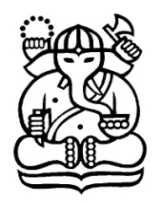 Kerja PraktekProgram Sarjana Teknologi Pasca PanenSekolah Ilmu dan Teknologi HayatiInstitut Teknologi BandungKP-4